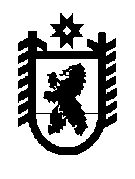 РЕСПУБЛИКА  КАРЕЛИЯ Калевальский  муниципальный районМУНИЦИПАЛЬНОЕ ОБРАЗОВАНИЕ «КАЛЕВАЛЬСКОЕ ГОРОДСКОЕ ПОСЕЛЕНИЕ»АДМИНИСТРАЦИЯ  КАЛЕВАЛЬСКОГО ГОРОДСКОГО ПОСЕЛЕНИЯПОСТАНОВЛЕНИЕот 28.10.2015 г. № 152-ппгт. КалевалаО ликвидации Муниципального казенного учреждения« Калевальское благоустройство»	Руководствуясь статьями 61,62 Гражданского кодекса Российской Федерации, ч. 1 ст. 52 Устава Муниципального образования « Калевальского городского поселение»Администрация Калевальского городского поселения ПОСТАНОВЛЯЕТ:Ликвидировать Муниципальное казенного учреждения « Калевальское благоустройство»Директору Муниципального казенного учреждения  « Калевальское благоустройство» уведомить работников учреждения о предстоящем увольнении в связи с ликвидацией учреждения в установленные Трудовым кодексом Российской Федерации сроки.ГлаваКалевальского городского поселения                                                            З.П. Пекшуева